EMBA AY 2015-2016 AssessmentPhase 1: Assessment PlanLearning Outcome assessed: 08) Summarize Basic Principles of Business Areas
Summarize basic principles of all main business areas, including accounting, finance, strategy, management, marketing, supply chain management, and business law.Assessment Method: Selected conceptual and quantitative question on progress quiz.Targeted performance, based on rubrics: 80% meet expectationsEvaluation Process:Students were given a short answer/essay question progress quiz.  An independent evaluator selected 10 questions off the quiz to assess the learning outcome. Rubric:The following rubric was used:Unprepared: Student is unable to articulate clearly the meaning of key
business concepts

Meets: Student is able to identify and explain key concepts; has some
skill in relating concepts to business environment

Exceeds: Student is able to identify and explain key concepts, and
relate concepts effectively towards the solution of business problemsCourse where learning outcome was assessed:EMBA 6904Evaluator(s):Dr. Tatiana FedykPhase 2: Results Assessment and Planned Action
Results:EMBA 6904 Progress Quiz Pooled Results Results by types of questions: conceptual versus quantitativeAction:
Phase 3: Closing the LoopTo be filed the year after the results assessment.Change Assessment
Discuss how the actions taken in Phase 2 were assessed, and the results of that assessmentAddendum: EMBA 6904 Progress Quiz Questions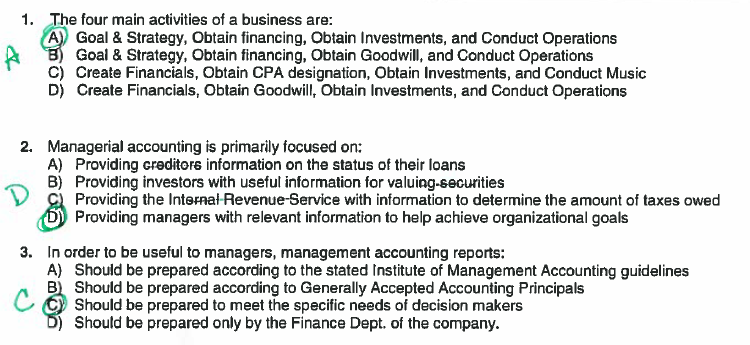 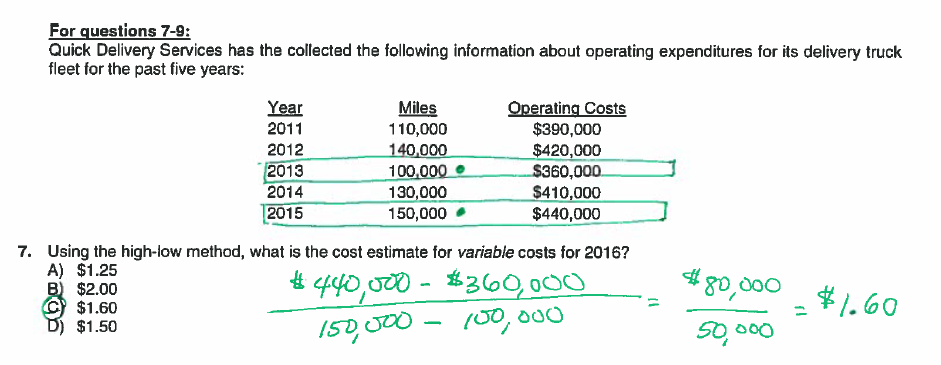 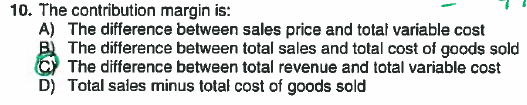 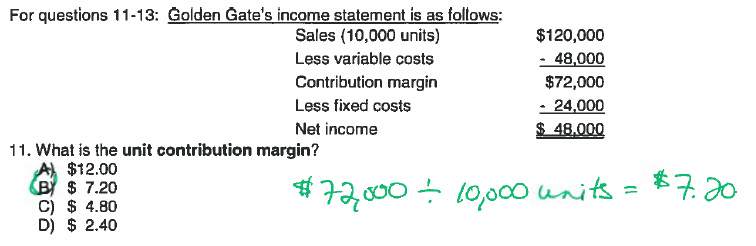 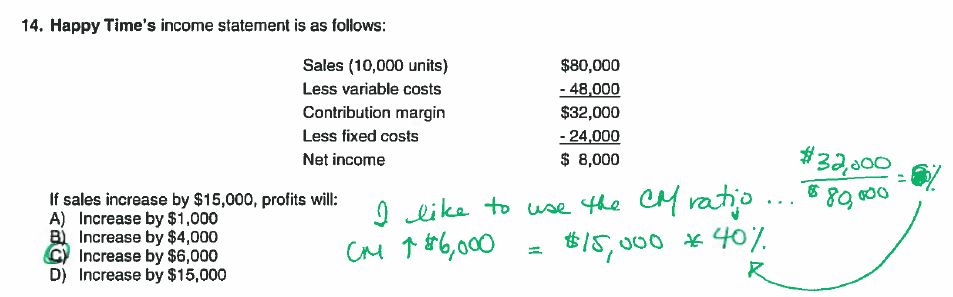 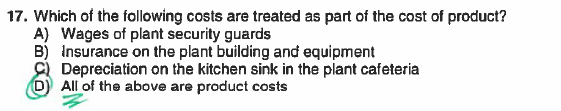 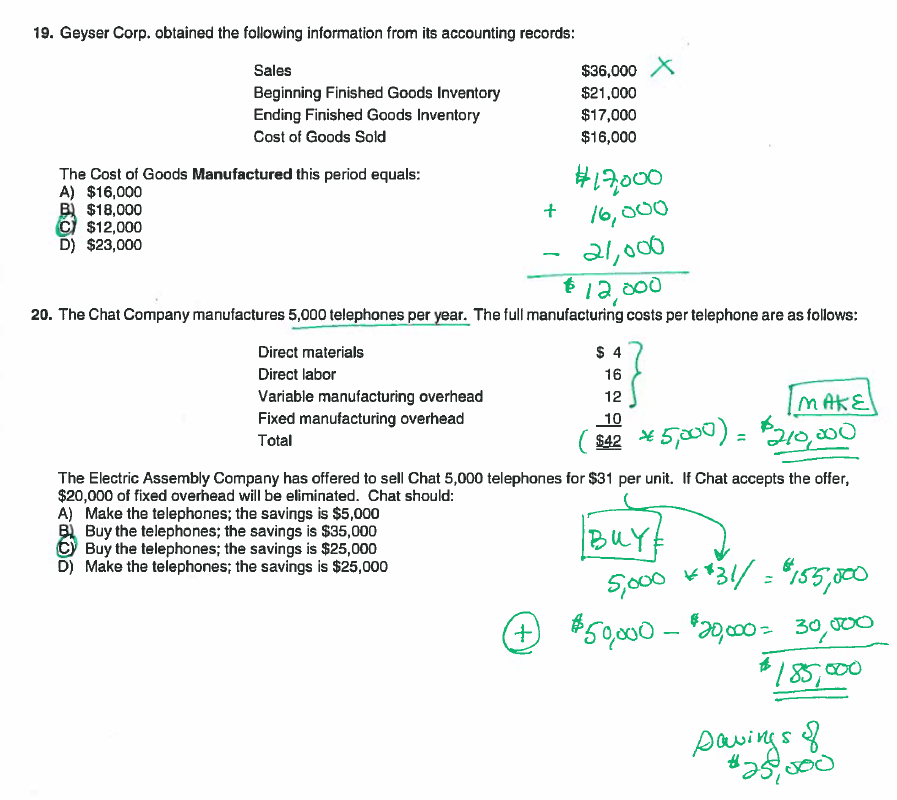 Number of students achieving targetExceeds ExpectationsMeets ExpectationsUnprepared% Students Meeting or Exceeding Expectations> 90%80% - 90%< 80%% Students Meeting or Exceeding ExpectationsFinal Exam96383%Number of students achieving targetExceeds ExpectationsMeets ExpectationsUnprepared% Students Meeting or Exceeding ExpectationsNumber of students achieving target> 90%80% - 90%< 70%% Students Meeting or Exceeding ExpectationsConceptual Questions1350100%Quantitative Questions56761%